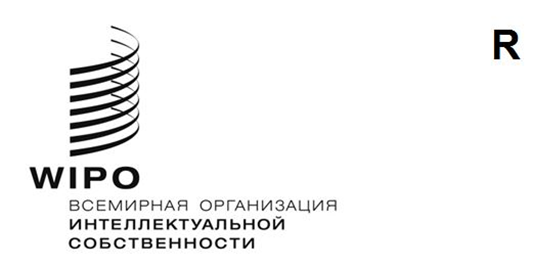 WO/GA/56/5оригинал: английскийдата: 5 мая 2023 годаГенеральная Ассамблея ВОИСПятьдесят шестая (26-я очередная) сессияЖенева, 6–14 июля 2023 годаотчет о работе постоянного комитета по авторскому праву и смежным правам (пкап)подготовлен СекретариатомСо времени проведения пятьдесят пятой сессии Генеральной Ассамблеи ВОИС Постоянный комитет по авторскому праву и смежным правам (ПКАП или Комитет) провел одну сессию.  Эта сессия (сорок третья сессия ПКАП) прошла 13–17 марта 2023 года в гибридном формате.  В 2023 году Комитет проведет еще одну очередную сессию, которая ориентировочно должна пройти на неделе, начинающейся 6 ноября 2023 года.Генеральная Ассамблея ВОИС рассмотрела на своей пятьдесят пятой сессии, состоявшейся 14–22 июля 2022 года, отчет о ходе работы ПКАП (документ WO/GA/55/1), включая информацию о ходе обсуждения вопросов охраны прав вещательных организаций и ограничений и исключений из авторского права и смежных прав.  Она приняла этот отчет к сведению и поручила ПКАП продолжать работу по всем указанным в нем темам.В настоящем документе содержится обновленная информация о ходе работы ПКАП.  Резюме Председателя сорок третьей сессии ПКАП приводится в приложении.охрана прав вещательных организацийВопрос модернизации режима охраны прав вещательных организаций в русле технического прогресса обсуждается на всех сессиях ПКАП с 1998 года, в том числе в 2007 году только ему были посвящены две специальные сессии.На сорок третьей сессии ПКАП был представлен второй пересмотренный проект текста Договора ВОИС о вещательных организациях, подготовленный Председателем (SCCR/43/3).  Комитет обсудил этот текст на пленарном заседании и неофициальных консультациях.  Документ будет доработан для дальнейшего рассмотрения на сорок четвертой сессии ПКАП.Вопрос об охране прав вещательных организаций будет сохранен в повестке дня сорок четвертой сессии ПКАП.ограничения и исключенияВопрос об ограничениях и исключениях из авторского права рассматривается ПКАП с 2004 года, а с 2012 года Комитет также обсуждает на каждой сессии ограничения и исключения из авторского права для библиотек и архивов, образовательных и научно-исследовательских учреждений, а также лиц с ограниченными возможностями.ОГРАНИЧЕНИЯ И ИСКЛЮЧЕНИЯ ДЛЯ БИБЛИОТЕК И АРХИВОВОГРАНИЧЕНИЯ И ИСКЛЮЧЕНИЯ ДЛЯ ОБРАЗОВАТЕЛЬНЫХ И НАУЧНО-ИССЛЕДОВАТЕЛЬСКИХ УЧРЕЖДЕНИЙ, А ТАКЖЕ ЛИЦ С ОГРАНИЧЕННЫМИ ВОЗМОЖНОСТЯМИВ ходе сорок третьей сессии Комитет высоко оценил презентацию Пособия по сохранению (SCCR/43/4).  Он также заслушал обновленную информацию о подготовке обзорного исследования в области исследовательской деятельности и сообщение, посвященное проблемам трансграничного характера в контексте образования и исследовательской деятельности.Комитет рассмотрел предложение Африканской группы в отношении проекта программы работы в области исключений и ограничений и одобрил его с некоторыми изменениями.Вопрос об ограничениях и исключениях для библиотек и архивов, а также ограничениях и исключениях для образовательных и научно-исследовательских учреждений и лиц с ограниченными возможностями будет сохранен в повестке дня сорок четвертой сессии ПКАП.прочие вопросыИССЛЕДОВАНИЕ В ОБЛАСТИ ИСПОЛЬЗОВАНИЯ АВТОРСКОГО ПРАВА В ЦИФРОВОЙ СРЕДЕИсследование в области использования авторского права в цифровой среде обсуждается в рамках пункта повестки дня «Прочие вопросы» с тридцать первой сессии ПКАП в декабре 2015 года.В ходе сорок третьей сессии Секретариат провел информационное совещание по тематике рынка музыкального стриминга продолжительностью полдня, на котором высокопоставленные докладчики обсудили такие темы, как лицензионная практика и распределение доходов на рынке музыкального стриминга.Комитет рассмотрел предложение о проведении исследования в области использования авторского права в цифровой среде (SCCR/43/7), представленное Группой стран Латинской Америки и Карибского бассейна (ГРУЛАК).Вопрос, касающийся изучения использования авторского права в цифровой среде, будет сохранен в повестке дня сорок четвертой сессии ПКАП.ПРАВО НА ДОЛЮ ОТ ПЕРЕПРОДАЖИВопрос о праве на долю от перепродажи обсуждается в рамках пункта повестки дня «Прочие вопросы» с тридцать первой сессии ПКАП в декабре 2015 года.В ходе сорок третьей сессии Комитет высоко оценил презентацию первой части Пособия ВОИС «Право авторов на долю от перепродажи» (SCCR/43/INF/2), посвященной нормативно-правовой базе вопроса.Вопрос о праве на долю от перепродажи будет сохранен в повестке дня сорок четвертой сессии ПКАП.ОХРАНА ПРАВ РЕЖИССЕРОВ-ПОСТАНОВЩИКОВВопрос об охране прав режиссеров-постановщиков обсуждается в рамках пункта повестки дня «Прочие вопросы» с тридцать пятой сессии ПКАП в ноябре 2017 года.В ходе сорок третьей сессии Комитет заслушал обновленную информацию, которую представил Секретариат.Вопрос об охране прав режиссеров-постановщиков будет сохранен в повестке дня сорок четвертой сессии ПКАП.ПРАВО НА ВОЗНАГРАЖДЕНИЕ ЗА ВЫДАЧУ ПРОИЗВЕДЕНИЙ В ПУБЛИЧНЫХ БИБЛИОТЕКАХВопрос о праве на вознаграждение за выдачу произведений в публичных библиотеках обсуждается в рамках пункта повестки дня «Прочие вопросы» с сороковой сессии ПКАП в ноябре 2020 года.В ходе сорок третьей сессии Малави, Панама и Сьерра-Леоне вновь озвучили свое предложение провести обзорное исследование о праве на вознаграждение за выдачу произведений в публичных библиотеках.  Комитет утвердил это предложение и просил Секретариат подготовить запрошенное исследование.Вопрос о праве на вознаграждение за выдачу произведений в публичных библиотеках будет сохранен в повестке дня сорок четвертой сессии ПКАП.Генеральной Ассамблее ВОИС предлагается:принять к сведению «Отчет о работе Постоянного комитета по авторскому праву и смежным правам» (документ WO/GA/56/5); идать указание ПКАП продолжить работу по всем вопросам, указанным в документе WO/GA/56/5.[Резюме Председателя сорок третьей сессии ПКАП следует]SCCR/43/Summaryоригинал: английскийдата: 17 марта 2023 годаПостоянный комитет по авторскому праву и смежным правамСорок третья сессияЖенева, 13–17 марта 2023 годарезюме председателяподготовлено СекретариатомПУНКТ 1 ПОВЕСТКИ ДНЯ:  ОТКРЫТИЕ СЕССИИСорок третья сессия Постоянного комитета по авторскому праву и смежным правам («ПКАП» или «Комитет») была открыта заместителем Генерального директора 
г-жой Сильви Форбен.  Функции Председателя выполнял г-н Оуэн Рипли, а заместителей Председателя – г-н Азиз Диенг и г-н Петер Лабоды.  Обязанности секретаря исполняла 
г-жа Мишель Вудс (ВОИС).ПУНКТ 2 ПОВЕСТКИ ДНЯ:  ПРИНЯТИЕ ПОВЕСТКИ ДНЯ СОРОК ТРЕТЬЕЙ СЕССИИКомитет принял проект повестки дня (документ SCCR/43/1 PROV.).ПУНКТ 3 ПОВЕСТКИ ДНЯ:  ВЫБОРЫ ДОЛЖНОСТНЫХ ЛИЦВыборы должностных лиц были перенесены на следующую сессию Комитета.ПУНКТ 4 ПОВЕСТКИ ДНЯ:  АККРЕДИТАЦИЯ НОВЫХ НЕПРАВИТЕЛЬСТВЕННЫХ ОРГАНИЗАЦИЙНа данном этапе Комитет одобрил аккредитацию в качестве наблюдателей ad hoc при ПКАП следующих неправительственных организаций, информация о которых содержится в приложении к документу SCCR/43/2:Совет обществ коллективного управления правами исполнителей (SCAPR);Ассоциация Эбенес’Арт;Международный олимпийский комитет (МОК);Бразильский союз композиторов (UBC).	Обсуждался вопрос аккредитации еще одного наблюдателя, но дискуссию было решено перенести на следующую сессию.ПУНКТ 5 ПОВЕСТКИ ДНЯ:  ОХРАНА ПРАВ ВЕЩАТЕЛЬНЫХ ОРГАНИЗАЦИЙДокументы по этому пункту повестки дня, представленные на предыдущих сессиях, размещены на веб-странице сорок третьей сессии ПКАП по адресу https://www.wipo.int/meetings/ru/details.jsp?meeting_id=75412.После того как делегации выступили с заявлениями, заместитель Председателя 
г-н Петер Лабоды и координатор г-н Юкка Лидес представили второй пересмотренный проект текста договора ВОИС о вещательных организациях (документ SCCR/43/3), подготовленный под руководством Председателя, а второй координатор г-н Эзекиэль Оира прокомментировал этот документ.  Затем состоялось обсуждение, и докладчики ответили на вопросы по документу.  Комитет продолжает анализировать второй пересмотренный проект текста Председателя и оценивать его потенциальные последствия; по его мнению, ряд вопросов по-прежнему требуют уточнения.В ходе пленарного заседания и неофициальных обсуждений Комитет в определенной степени продвинулся вперед на пути достижения договоренности по целям, конкретным границам сферы охвата и объекта охраны потенциального договора об охране прав вещательных организаций.  Дискуссия проходила на основе подготовленного Председателем второго пересмотренного проекта текста договора ВОИС о вещательных организациях (SCCR/43/3).  Относительно целей в Комитете царит общее понимание того, что любой потенциальный договор должен быть прицельно сосредоточен на борьбе с пиратским использованием сигнала и должен давать государствам-членам гибкость в части, касающейся выполнения обязательств с помощью достаточных и эффективных правовых средств.  С учетом этих целей члены Комитета также разделяют мнение о том, что объект охраны (предмет) любого потенциального договора должен ограничиваться трансляцией несущих программу сигналов и не должен включать в себя какую-либо деятельность после записи, что позволит документу избежать посягательств на права, связанные с базовым контентом.  Члены Комитета выразили различные мнения относительно того, должен ли потенциальный договор устанавливать минимальный уровень охраны в отношении передачи в эфир через компьютерные сети, а также относительно последствий введения права на запись, последствий непредусмотренного срока охраны, объема ограничений и исключений и т.д.Комитет постановил, что Председатель в сотрудничестве со своими заместителями и координаторами пересмотрит документ SCCR/43/3 с учетом комментариев, предложений и вопросов делегаций для его дальнейшего обсуждения на сорок четвертой сессии ПКАП.  Делегациям было предложено направить любые дополнительные замечания к документу SCCR/43/3 по адресу copyright.mail@wipo.int до 16 июня 2023 года.  Представленные материалы будут размещены на веб-сайте ВОИС.  По итогам полученных комментариев будет подготовлен третий пересмотренный проект текста Председателя, на основе которого будет строиться дискуссия на следующей сессии ПКАП.Данный пункт будет сохранен в повестке дня сорок четвертой сессии ПКАП.ПУНКТ 6 ПОВЕСТКИ ДНЯ:  ОГРАНИЧЕНИЯ И ИСКЛЮЧЕНИЯ ДЛЯ БИБЛИОТЕК И АРХИВОВПУНКТ 7 ПОВЕСТКИ ДНЯ:  ОГРАНИЧЕНИЯ И ИСКЛЮЧЕНИЯ ДЛЯ ОБРАЗОВАТЕЛЬНЫХ И НАУЧНО-ИССЛЕДОВАТЕЛЬСКИХ УЧРЕЖДЕНИЙ И ЛИЦ С ДРУГИМИ ОГРАНИЧЕННЫМИ СПОСОБНОСТЯМИДва данных пункта повестки дня рассматривалась вместе.  Документы по этим пунктам, представленные на предыдущих сессиях, размещены на веб-странице сорок третьей сессии ПКАП по адресу https://www.wipo.int/meetings/ru/details.jsp?meeting_id=75412.После того как делегации выступили с заявлениями, г-н Кеннет Д. Крюз, г-жа Рина Эльстер Панталони и г-н Дэвид Саттон представили результат своего совместного труда – Пособие по сохранению (документ SCCR/43/4).  Комитет высоко оценил их презентацию; авторам были заданы вопросы, после чего делегации, наблюдатели и эксперты обменялись мнениями по теме.  Делегациям было предложено направить любые дополнительные замечания к документу SCCR/43/4 по адресу copyright.mail@wipo.int до 19 мая 2023 года.  Секретариат сообщил, что планируется подготовка пособий по вопросу доступа к материалам для библиотек, музеев и архивов, а также образовательных и научно-исследовательских учреждений.Профессор Ракель Ксалабардер проинформировала участников сессии о ходе работы над обзорным научным исследованием; члены Комитета и наблюдатели кратко обсудили эту тему.  Обзорное исследование будет представлено на сорок четвертой сессии ПКАП.Дискуссия, посвященная проблемам трансграничного характера в контексте образовательной и исследовательской деятельности, проходила под руководством 
г-жи Натальи Райтер, в качестве докладчиков выступили г-жа Ана Андриевич, г-жа Натали Кортези, г-н Йогеш К. Двиведи и г-н Пол Биреву Муйинда.  Комитет высоко оценил их сообщения; докладчикам были заданы вопросы, после чего делегации, наблюдатели и эксперты обменялись мнениями по теме.  Ряд делегаций выразили заинтересованность продолжить эту дискуссию; по их мнению, подходящей возможностью для этого могла бы стать презентация упомянутого в пункте 11 пособия для образовательных и научно-исследовательских учреждений.Координатор Африканской группы представил предложение своей группы в отношении проекта программы работы в области исключений и ограничений (SCCR/42/4 REV.).  Делегации прокомментировали это предложение.  Комитет приветствовал инициативу Африканской группы и одобрил предложение с несколькими поправками, согласованными Комитетом (SCCR/43/8).Пункты повестки дня, касающиеся ограничений и исключений для библиотек и архивов, а также образовательных и научно-исследовательских учреждений и лиц с другими ограниченными способностями, будут сохранены в повестке дня сорок четвертой сессии ПКАП.ПУНКТ 8 ПОВЕСТКИ ДНЯ:  ИНФОРМАЦИОННОЕ СОВЕЩАНИЕ, ПОСВЯЩЕННОЕ РЫНКУ МУЗЫКАЛЬНОГО СТРИМИНГАВ ходе сорок третьей сессии Комитета Секретариат в русле предложения ГРУЛАК организовал информационное совещание продолжительностью полдня по тематике рынка музыкального стриминга.  На совещании выступили специалисты и эксперты, после чего члены Комитета и наблюдатели смогли обменяться мнениями и опытом по заявленной теме.ПУНКТ 9 ПОВЕСТКИ ДНЯ:  ПРОЧИЕ ВОПРОСЫДокументы по этому пункту повестки дня, представленные на предыдущих сессиях, размещены на веб-странице сорок третьей сессии ПКАП по адресу https://www.wipo.int/meetings/ru/details.jsp?meeting_id=75412.В рамках рассмотрения темы «Авторское право в цифровой среде» Комитет приветствовал проведение информационного совещания, посвященного рынку музыкального стриминга.  Ряд делегаций заинтересованы в проведении подобных мероприятий по другим аспектам данной темы.ГРУЛАК представила предложение о проведении исследования в области использования авторского права в цифровой среде (SCCR/43/7), в рамках которого рекомендовала сделать тему «Авторское право в цифровой среде» постоянным пунктом повестки дня Комитета и организовать работу по различным направлениям в рамках подтемы «Музыка в цифровой среде».  Комитет обстоятельно обсудил это предложение.  Многие члены приветствовали данную инициативу; ряд делегаций сообщили, что им нужно больше времени для ее изучения, тогда как другие выразили сомнения.В рамках рассмотрения темы «Право авторов на долю от перепродажи» Комитет высоко оценил презентацию профессора Сэма Рикетсона, посвященную первой части Пособия ВОИС «Право авторов на долю от перепродажи» (нормативно-правовая база), и с нетерпением ожидает появления второй части этого материала (управление правами).  Комитет принял к сведению заявления делегаций, включая обращенные к Целевой группе просьбы представить свои предложения в отношении дальнейших действий, и договорился продолжить обмен мнениями и информацией по данной проблематике.В рамках рассмотрения темы «Укрепление охраны прав режиссеров-постановщиков» Секретариат сообщил, что идут консультации с соответствующими экспертами и заинтересованными сторонами.  Ряд членов заявили, что поддерживают работу по дальнейшему картографированию текущего мирового ландшафта в данной области с участием заинтересованных государств-членов.Представители Сьерра-Леоне, Малави и Панамы представили предложение о включении в повестку дня и план будущей работы Постоянного комитета по авторскому праву и смежным правам Всемирной организации интеллектуальной собственности (ВОИС) исследования по вопросу о праве на вознаграждение за выдачу произведений в публичных библиотеках (документ SCCR/40/3 REV. 2), делегации обсудили этот документ.  Комитет поручил Секретариату подготовить указанное исследование с учетом замечаний делегаций.Пункт «Прочие вопросы» будет сохранен в повестке дня сорок четвертой сессии ПКАП.РЕЗЮМЕ ПРЕДСЕДАТЕЛЯКомитет принял к сведению содержание настоящего резюме Председателя.  Председатель пояснил, что в документе отражено его личное видение итогов сорок третьей сессии ПКАП и поэтому резюме не требует одобрения Комитета.ПУНКТ 10 ПОВЕСТКИ ДНЯ:  ЗАКРЫТИЕ СЕССИИНа сорок второй сессии Комитет постановил, что в 2023 году он проведет две очередные сессии, и это решение было отражено в резюме Председателя (SCCR/42/Summary by the Chair).  Однако по ряду причин в графике ВОИС запланирована всего одна сессия.  На сорок третьей сессии ПКАП ряд государств-членов выразили обеспокоенность тем, что на текущий год намечена всего одна сессия Комитета, и просили внести в график вторую сессию во второй половине года с учетом решений сорок второй сессии ПКАП.  Члены Комитета согласились с тем, что необходимо провести вторую сессию (сорок четвертую сессию ПКАП) на неделе, которая начинается 6 ноября 2023 года.  Секретариат подтвердил возможность проведения сессии Комитета на этой неделе.  В порядке исключения и без последствий для будущей практики Комитет проведет трехдневную сессию (в отличие от пятидневной), в рамках которой рабочее время будет распределено следующим образом: первые два дня будут в равной мере посвящены вещательным организациям и ограничениям и исключениям, после того как будут рассмотрены предварительные пункты повестки дня, которые носят организационный характер.  Третий день будет посвящен прочим вопросам, в частности авторскому праву в цифровой среде.  Учитывая сокращенный формат сессии, Председатель сообщил, что будет просить координаторов групп, государства-члены и наблюдателей воздержаться от устных вступительных заявлений и заявлений общего характера по вопросам вещательных организаций и ограничений и исключений.  Предпочтение будет отдаваться обсуждению по существу.  Государствам-членам и наблюдателям будет предложено представить любые заявления общего характера в письменном виде для публикации на странице ПКАП на сайте ВОИС.[Конец документа]